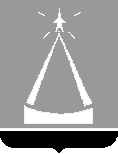 ГЛАВА ГОРОДА ЛЫТКАРИНОМОСКОВСКОЙ ОБЛАСТИПОСТАНОВЛЕНИЕ21.05.2015  №   268-пг. ЛыткариноО внесении изменений в Положение о порядке организации доступа к информации о деятельности Администрации города Лыткарино и ее органов с правами юридического лица и в Перечень информации о деятельности Администрации города Лыткарино и ее органов с правами юридического лица, размещаемой в сети Интернет	В соответствии с Федеральным законом от 09.02.2009 N 8-ФЗ "Об обеспечении доступа к информации о деятельности государственных органов и органов местного самоуправления", Федеральным  законом от 06.10.2003 № 131-ФЗ «Об общих принципах организации местного самоуправления в Российской Федерации», Уставом города Лыткарино Московской области, с учетом письма Прокуратуры города Лыткарино от 21.04.2015 № 07-12-2015, направленного в рамках участия в правотворческой деятельности, и в целях совершенствования организации доступа к информации о деятельности Администрации города Лыткарино и ее органов с правами юридического лица, постановляю:	1. Внести изменения в Положение о порядке организации доступа к информации о деятельности Администрации города Лыткарино и ее органов с правами юридического лица, утвержденное постановлением Главы города Лыткарино от 29.04.2011 № 231-п (прилагаются).      	2. Внести изменения в Перечень информации о деятельности Администрации города Лыткарино и ее органов с правами юридического лица, размещаемой в сети Интернет, утвержденный постановлением Главы города Лыткарино от 29.04.2011 № 231-п, изложив его в новой редакции  (прилагается).	3. Руководителям структурных подразделений Администрации города Лыткарино и органов Администрации города Лыткарино с правами юридического лица в срок до 01.06.2015 года представить в электронной форме на электронных носителях в Общий отдел Администрации города Лыткарино полную, достоверную и актуальную информацию о деятельности Администрации города Лыткарино и органов Администрации города Лыткарино с правами юридического лица, предусмотренную Перечнем информации о деятельности Администрации города Лыткарино и ее органов с правами юридического лица, размещаемой в сети Интернет, в редакции настоящего постановления.	4. Общему отделу Администрации города Лыткарино обеспечить:	4.1. доведение настоящего постановления до сведения структурных подразделений Администрации города Лыткарино и органов Администрации города Лыткарино с правами юридического лица в срок до 22.05.2015 года;	4.2.  размещение информации, представленной в отдел в соответствии с пунктом 3 настоящего постановления, на официальном сайте города Лыткарино в сети «Интернет» в течение 10 рабочих дней с момента ее получения.	5. Юридическому отделу Администрации города Лыткарино (О.А.Устюжанина) обеспечить опубликование настоящего постановления в средствах массовой информации и размещение на официальном сайте города Лыткарино в сети «Интернет».	6. Контроль за исполнением настоящего постановления возложить на заместителя Главы Администрации города – управляющего делами Администрации г.Лыткарино С.В.Дьячкова.                                                                                                                     Е.В.Серёгин                                                                                                  Утверждены                                                                                          постановлением                                                                                  Главы города Лыткарино                                                                                   от 21.05.2015 №  268-п      Изменения в  Положение о порядке организации доступа к информации о деятельности Администрации города Лыткарино и ее органов с правами юридического лица	1. Пункт 5 изложить в следующей редакции:	«5. Обеспечение доступа к информации о деятельности Администрации города Лыткарино (далее Администрация) и ее органов с правами юридического лица осуществляется способами, предусмотренными Федеральным законом от 09.02.2009 № 8-ФЗ «Об обеспечении доступа к информации о деятельности государственных органов и органов местного самоуправления»:5.1. обнародование (опубликование) информации о своей деятельности в средствах массовой информации;5.2. размещение информации о своей деятельности в сети «Интернет»;5.3. размещение информации о своей деятельности в помещениях, занимаемых Администрацией и ее органами с правами юридического лица, и в иных отведенных для этих целей местах;5.4. ознакомление пользователей информацией с информацией о деятельности Администрации и ее органов с правами юридического лица в помещениях, занимаемых указанными органами, а также через библиотечные и архивные фонды;5.5. присутствие граждан (физических лиц), в том числе представителей организаций (юридических лиц), общественных объединений, государственных органов и органов местного самоуправления, на заседаниях коллегиальных органов Администрации;5.6. предоставление пользователям информацией по их запросу информации о деятельности Администрации и ее органов с правами юридического лица;5.7. другими способами, предусмотренными законами и (или) иными нормативными правовыми актами, муниципальными правовыми актами города Лыткарино.».2. Пункт 6 изложить в следующей редакции:«6. Общедоступная информация о деятельности Администрации и ее органов с правами юридического лица предоставляется неограниченному кругу лиц посредством ее размещения в информационно-телекоммуникационной сети «Интернет» (далее -  сеть «Интернет») в форме открытых данных.».3. Дополнить пунктом 7.1 следующего содержания:«7.1. Информация о деятельности Администрации и ее органов с правами юридического лица может предоставляться в устной форме и в виде документированной информации, в том числе в виде электронного документа.». 4. Пункт 11 изложить в следующей редакции:«11. При утверждении Перечня определяются периодичность размещения информации в сети «Интернет», за исключением информации, размещаемой в форме открытых данных, сроки ее обновления, обеспечивающие своевременность реализации и защиты пользователями информацией своих прав и законных интересов, а также иные требования к размещению указанной информации. 	Периодичность размещения в сети "Интернет" в форме открытых данных общедоступной информации о деятельности Администрации и ее органов с правами юридического лица, сроки ее обновления, обеспечивающие своевременность реализации и защиты пользователями своих прав и законных интересов, а также иные требования к размещению указанной информации в форме открытых данных определяются в соответствии с постановлением Правительства Российской Федерации от 10.07.2013 № 583 «Об обеспечении доступа к общедоступной информации о деятельности государственных органов и органов местного самоуправления в информационно-телекоммуникационной сети «Интернет» в форме открытых данных».».	5. Дополнить пунктом 14.1 следующего содержания:	«14.1. Информация о деятельности Администрации, подлежащая размещению в сети «Интернет», представляется в  Общий отдел Администрации г.Лыткарино в электронной форме на электронных носителях одновременно со служебной запиской, подписанной руководителем соответствующего структурного подразделения. 	В служебной записке указывается:	- наименование структурного подразделения, представившего информацию;	- информация, подлежащая размещению в сети «Интернет»;	- раздел официального сайта города Лыткарино, в котором информация должна быть размещена;	- информация, которая утратила актуальность и должна быть удалена с официального сайта города Лыткарино.	Общий отдел Администрации г.Лыткарино в 3-дневный срок обеспечивает размещение представленной на электронных носителях информации в сети «Интернет» на официальном сайте города Лыткарино.».	6. В пункте 19 цифру «13» заменить на цифру «18».	7. Пункт 21 изложить в следующей редакции:	«21. Ознакомление пользователей информацией с информацией о деятельности Администрации и ее органов с правами юридического лица, находящейся в библиотечных и архивных фондах, осуществляется в порядке, установленном действующим законодательством:	1) в соответствии с Федеральным законом от 29.12.1994 № 78-ФЗ «О библиотечном деле» порядок доступа к фондам библиотек, перечень основных услуг и условия их предоставления библиотеками устанавливаются в соответствии с уставами библиотек или локальными нормативными актами организаций, структурными подразделениями которых являются библиотеки;	2) в соответствии с Федеральным законом от 22.10.2004 № 125-ФЗ «Об архивном деле в Российской Федерации» доступ к архивным документам обеспечивается:- путем предоставления пользователю архивными документами справочно-поисковых средств и информации об этих средствах, в том числе в форме электронного документа;- путем предоставления подлинников и (или) копий необходимых ему документов, в том числе в форме электронных документов;- путем использования информационно-телекоммуникационных сетей общего пользования, в том числе сети «Интернет», с возможностью их копирования.».8. Пункт 23 изложить в следующей редакции:«23. Информация о деятельности Администрации и ее органов с правами юридического лица в устной форме предоставляется пользователям информацией во время приема. Указанная информация предоставляется также по телефонам справочных служб Администрации и ее органов с правами юридического лица, либо по телефонам должностных лиц, уполномоченных на ее предоставление.».9. Дополнить пунктами 23.1-23.5 следующего содержания:«23.1. Запрос, составленный в письменной форме, подлежит регистрации в течение трех дней со дня его поступления в Администрацию или ее орган с правами юридического лица. 23.2.  Запрос подлежит рассмотрению в тридцатидневный срок со дня его регистрации, если иное не предусмотрено законодательством Российской Федерации. В случае, если предоставление запрашиваемой информации невозможно в указанный срок, в течение семи дней со дня регистрации запроса пользователь информацией уведомляется об отсрочке ответа на запрос с указанием ее причины и срока предоставления запрашиваемой информации, который не может превышать пятнадцать дней сверх установленного  срока для ответа на запрос.23.3.  Если запрос не относится к деятельности Администрацию или ее органов с правами юридического лица, в которые он направлен, то в течение семи дней со дня регистрации запроса он направляется в государственный орган или орган местного самоуправления, к полномочиям которых отнесено предоставление запрашиваемой информации. О переадресации запроса в этот же срок сообщается направившему запрос пользователю информацией. В случае, если Администрация или ее органы с правами юридического лица не располагают сведениями о наличии запрашиваемой информации в другом государственном органе, органе местного самоуправления, об этом также в течение семи дней со дня регистрации запроса сообщается направившему запрос пользователю информацией.23.4. Администрация и ее органы с правами юридического лица вправе уточнять содержание запроса в целях предоставления пользователю информацией необходимой информации о своей деятельности.23.5. Администрация и ее органы с правами юридического лица вправе не предоставлять информацию о своей деятельности по запросу, если эта информация опубликована в средстве массовой информации или размещена в сети «Интернет».».10.  Дополнить пунктом 36 следующего содержания:«36. Ответственными лицами за достоверность и своевременность  предоставления информации о деятельности Администрации  являются руководители структурных подразделений Администрации в пределах своей компетенции.Ответственным лицом за размещение представленной на электронных носителях информации о деятельности Администрации в сети «Интернет» является руководитель Общего отдела Администрации г.Лыткарино.Ответственными лицами за достоверность и своевременность размещения информации о деятельности органов Администрации города Лыткарино с правами юридического лица в сети «Интернет» являются руководители указанных органов.».                                                                                                        Утвержден                                                                                     постановлением                                                                              Главы города Лыткарино                                                                                 от 29.04.2011 № 231-п                                                                                  (в редакции постановления                                                                               Главы города Лыткарино                                                                               от 21.05.2015 № 268-п ) Перечень информации о деятельности Администрации города Лыткарино и ее органов с правами юридического лица, размещаемой в сети «Интернет»№Состав информацииПериодичность размещения,сроки обновленияОтветственные за своевременность и достоверность предоставления информацииОтветственные за размещение информации в сети «Интернет»I.II.III.IV.V.I. Общая информация об Администрации города Лыткарино (далее - Администрация) и ее органах с правами юридического лица (далее – органы Администрации)I. Общая информация об Администрации города Лыткарино (далее - Администрация) и ее органах с правами юридического лица (далее – органы Администрации)I. Общая информация об Администрации города Лыткарино (далее - Администрация) и ее органах с правами юридического лица (далее – органы Администрации)I. Общая информация об Администрации города Лыткарино (далее - Администрация) и ее органах с правами юридического лица (далее – органы Администрации)I. Общая информация об Администрации города Лыткарино (далее - Администрация) и ее органах с правами юридического лица (далее – органы Администрации)1.Полное и сокращенное наименование Администрации,   почтовый адрес, номера телефонов справочной службы (при наличии), адрес электронной почтыПоддерживается в актуальном состоянииОбщий отделАдминистрацииОбщий отделАдминистрации2.Сведения о полномочиях Администрации,  задачах и функциях ее структурных подразделений, а также перечень нормативных правовых актов, определяющих полномочия Администрации, задачи, функцииВ течение 10 рабочих дней со дня вступления в силу соответствующихнормативных правовых актовПеречень законов и иных нормативных правовых актов поддерживается в актуальном состоянииСтруктурные подразделения Администрации в пределах компетенцииОбщий отделАдминистрации3.Структура Администрации В течение 5 рабочих дней со дня утверждения либо изменения структурыОбщий отделАдминистрацииОбщий отделАдминистрации4.Сведения о руководителях Администрации, её структурных подразделений, органов Администрации, сведения о руководителях подведомственных организаций (фамилии, имена, отчества, а также при согласии указанных лиц - иные сведения о них)В течение 5 рабочих дней со дня назначенияПоддерживается в актуальном состоянииСтруктурные подразделения Администрации в пределах компетенцииОрганы АдминистрацииОбщий отделАдминистрацииОрганы Администрации5.Перечень органов Администрации, сведения об их задачах и функциях, а также почтовые адреса, адреса электронной почты (при наличии), номера телефонов справочных служб В течение 5 рабочих дней со дня учреждения органа АдминистрацииПоддерживается в актуальном состоянииОрганы АдминистрацииОрганы Администрации6.Перечень подведомственных организаций, сведения об их задачах и функциях, а также почтовые адреса, адреса электронной почты (при наличии), номера телефонов справочных служб подведомственных организацийВ течение 10 рабочих дней со дня государственной регистрации Поддерживается в актуальном состоянииСтруктурные подразделения Администрации в отношении подведомственных организаций, деятельность которых они курируютОрганы Администрации, которым подведомственны организацииОбщий отделАдминистрацииОрганы Администрации, которым подведомственны организации7.   Перечни информационных систем, банков данных, реестров, регистров, находящихся в веденииАдминистрации, органов Администрации, подведомственных организацийВ течение 10 рабочих дней со дня созданияПоддерживается в актуальном состоянииСтруктурные подразделения Администрации в пределах компетенцииОрганы АдминистрацииОбщий отдел АдминистрацииОрганы Администрации8.Сведения о средствах массовой информации, учрежденных АдминистрациейВ течение 10 рабочих дней со дня государственной регистрацииПоддерживается в актуальном состоянииОбщий отделАдминистрацииОбщий отделАдминистрацииII. Информация о нормотворческой деятельности АдминистрацииII. Информация о нормотворческой деятельности АдминистрацииII. Информация о нормотворческой деятельности АдминистрацииII. Информация о нормотворческой деятельности АдминистрацииII. Информация о нормотворческой деятельности Администрации9.Муниципальные правовые акты, изданные Главой города Лыткарино, включая сведения о внесении в них изменений, признании их утратившими силу, а также сведения о государственной регистрации муниципальных правовых актов в случаях, установленных законодательством Российской ФедерацииВ течение 5 рабочих дней со дня подписания или  государственной регистрации (если требуется регистрация)Разработчики НПА:- Структурные подразделения Администрации- Органы АдминистрацииОбщий отделАдминистрацииОрганы Администрации- разработчики НПА10.Сведения о судебных постановлениях по делам о признании недействующими нормативных правовых актов Главы города ЛыткариноНе позднее 5 рабочих  дней после получения вступившего в законную силу решения судаЮридический отдел АдминистрацииОбщий отделАдминистрации11.Административные регламенты и стандарты муниципальных услугВ течение 5 рабочих дней со дня утверждения, внесения изменений, признания утратившими силуРазработчики административных регламентов и стандартов муниципальных услуг:-Структурные подразделения Администрации- Органы АдминистрацииОбщий отделАдминистрацииОрганы Администрации- разработчики административных регламентов и стандартов муниципальных12.Административные регламенты по исполнению муниципальной функции – проведение проверок при осуществлении муниципального контроляВ течение 5 рабочих дней со дня утверждения, внесения изменений, признания утратившими силуРазработчики административных регламентов:-Структурные подразделения Администрации- Органы АдминистрацииОбщий отделАдминистрацииОрганы Администрации- разработчики административных регламентов 13.Тексты проектов нормативных правовых актов Главы города ЛыткариноВ течение 3 рабочих дней со дня проведения правовой экспертизыРазработчики проектов:- Структурные подразделения Администрации- Органы АдминистрацииОбщий отделАдминистрацииОрганы Администрации- разработчики проектов14.Тексты проектов нормативных правовых актов, внесенных в Совет депутатов города ЛыткариноВ течение 3 рабочих дней со дня проведения правовой экспертизыРазработчики проектов:- Структурные подразделения Администрации- Органы АдминистрацииОбщий отделАдминистрацииОрганы Администрации- разработчики проектов15.Установленные формы обращений, заявлений и иных документов, принимаемыхв соответствии с законами и иными нормативными правовыми актами, муниципальными правовыми актами города ЛыткариноВ течение 5 рабочих дней со дня утвержденияРассматривающие такие обращения:- Структурные подразделения Администрации - Органы Администрации Общий отделАдминистрацииОрганы Администрации, рассматривающие такие обращения16.Порядок обжалования правовых актов Главы города ЛыткариноПоддерживается в актуальном состоянииЮридический отдел АдминистрацииОбщий отделАдминистрации17.Информация о закупках товаров, работ, услуг для обеспечения муниципальных нужд в соответствии с законодательством Российской Федерации о контрактной системе в сфере закупок товаров, работ, услуг для обеспечения государственных и муниципальных нуждРазмещается ежеквартальноОтдел муниципальных закупок АдминистрацииОрганы АдминистрацииОбщий отделАдминистрацииОрганы АдминистрацииIII. Иная информация о текущей деятельностиIII. Иная информация о текущей деятельностиIII. Иная информация о текущей деятельностиIII. Иная информация о текущей деятельностиIII. Иная информация о текущей деятельности18.Информация о мероприятиях, проводимых АдминистрациейРазмещается еженедельноПоддерживается в актуальном состоянииУправление по делам культуры, молодежи, спорта и туризма Администрации Организационный отдел АдминистрацииОрганы Администрации-организаторы мероприятийОбщий отделАдминистрацииОрганы Администрации-организаторы мероприятий19.Информация об участии Администрации в целевых и иных программахРазмещается ежеквартальноПоддерживается в актуальном состоянииСтруктурные подразделения Администрации в пределах компетенцииОрганы АдминистрацииОбщий отделАдминистрацииОрганы Администрации20.Тексты официальных выступлений и заявлений Главы города Лыткарино и его заместителей, руководителей органов Администрации Размещается ежемесячноСтруктурные подразделения Администрации в пределах компетенцииОрганы АдминистрацииОбщий отделАдминистрацииОрганы Администрации21.Статистическая информация о деятельности АдминистрацииЕжеквартальноОтдел экономики и перспективного развития АдминистрацииИнформационно-аналитический отдел АдминистрацииОбщий отделАдминистрации22.Показатели, характеризующие состояние и динамику развития экономической, социальной и иных сфер жизнедеятельности, регулирование которых отнесено к полномочиям АдминистрацииЕжегодноОтдел экономики и перспективного развития АдминистрацииОбщий отделАдминистрации23.Сведения об использовании Администрацией, органами Администрации, подведомственными организациями выделяемых бюджетных средствЕжеквартальноСтруктурные подразделения Администрации в пределах компетенцииОрганы АдминистрацииОбщий отделАдминистрацииОрганы Администрации24.Сведения о предоставленных муниципальных преференцияхЕжегодноФинансовое управление города ЛыткариноФинансовое управление города Лыткарино25.Сведения о предоставленных организациям и индивидуальным предпринимателям отсрочках, рассрочкахЕжегодноКомитет по управлению имуществом города ЛыткариноКомитет по управлению имуществом города Лыткарино26.Информация о результатах проверок, проведенных Администрацией, органами Администрации, в пределах их полномочийВ течение 10 рабочих дней с момента оформления результатов проверокУполномоченные на проведение проверок:-Структурные подразделения Администрации -Органы АдминистрацииОбщий отделАдминистрацииОрганы Администрации27.Информация о результатах проверок, проведенных в Администрации, органе Администрации, подведомственных организацияхВ течение 10 рабочих дней с момента вручения акта проверкиСтруктурные подразделения Администрации в пределах компетенцииОрганы АдминистрацииОбщий отделАдминистрацииОрганы Администрации28.Информация о состоянии защиты населения и территории города Лыткарино от чрезвычайных ситуаций и принятых мерах по обеспечению их безопасности, о прогнозируемых и возникших чрезвычайных ситуациях, о приемах и способах защиты населения от них, а также иную информацию, подлежащую доведению до сведения граждан и организаций в соответствии с действующим законодательствомПоддерживается в актуальном состоянииОтдел ГО ЧС и территориальной безопасности АдминистрацииОбщий отделАдминистрации29.Информация о принимаемых мерах по противодействию коррупцииПоддерживается в актуальном состоянииСтруктурные подразделения Администрации в пределах компетенцииОрганы АдминистрацииОбщий отделАдминистрацииОрганы АдминистрацииIV. Информация о кадровом обеспечении Администрации и органов АдминистрацииIV. Информация о кадровом обеспечении Администрации и органов АдминистрацииIV. Информация о кадровом обеспечении Администрации и органов АдминистрацииIV. Информация о кадровом обеспечении Администрации и органов АдминистрацииIV. Информация о кадровом обеспечении Администрации и органов Администрации30.Порядок поступления граждан на муниципальную службуПоддерживается в актуальном состоянииОбщий отделАдминистрацииОбщий отделАдминистрации31.Сведения о вакантных должностях муниципальной службы, имеющихся в Администрации, органах АдминистрацииПоддерживается в актуальном состоянииОбщий отделАдминистрацииОрганы АдминистрацииОбщий отделАдминистрацииОрганы Администрации32.Квалификационные требования к кандидатам на замещение вакантных должностей  муниципальной службыПоддерживается в актуальном состоянииОбщий отделАдминистрацииОбщий отделАдминистрации33.Условия и результаты конкурсов на замещение вакантных должностей муниципальной службыПоддерживается в актуальном состоянииОбщий отделАдминистрацииОрганы АдминистрацииОбщий отделАдминистрацииОрганы Администрации34.Номера телефонов, по которым можно получить информацию по вопросу замещения вакантных должностей в Администрации, органах АдминистрацииПоддерживается в актуальном состоянииОбщий отделАдминистрацииОрганы АдминистрацииОбщий отделАдминистрацииОрганы Администрации35.Перечень образовательных учреждений, подведомственных Администрации, органам Администрации, с указанием почтовых адресов образовательных учреждений, а также номеров телефонов, по которым можно получить информацию справочного характера об этих образовательных учрежденияхПоддерживается в актуальном состоянииУправление по делам культуры, молодежи, спорта и туризма Администрации Управление образования города ЛыткариноОбщий отделАдминистрацииУправление образования города ЛыткариноV. Информация о работе с обращениями граждан (физических лиц), организаций (юридических лиц), общественных объединений, государственных органов, органов местного самоуправленияV. Информация о работе с обращениями граждан (физических лиц), организаций (юридических лиц), общественных объединений, государственных органов, органов местного самоуправленияV. Информация о работе с обращениями граждан (физических лиц), организаций (юридических лиц), общественных объединений, государственных органов, органов местного самоуправленияV. Информация о работе с обращениями граждан (физических лиц), организаций (юридических лиц), общественных объединений, государственных органов, органов местного самоуправленияV. Информация о работе с обращениями граждан (физических лиц), организаций (юридических лиц), общественных объединений, государственных органов, органов местного самоуправления36.Порядок и время приема граждан (физических лиц), в том числе представителей организаций (юридических лиц), общественных объединений, государственных органов, органов местного самоуправления в Администрации, органах Администрации, порядок рассмотрения их обращений с указанием актов, регулирующих эту деятельностьПоддерживается в актуальном состоянииОбщий отделАдминистрацииОрганы АдминистрацииОбщий отделАдминистрацииОрганы Администрации37.Фамилию, имя и отчество руководителя структурного подразделения Администрации, органа Администрации,  или иного должностного лица, к полномочиям которых отнесены организация приема граждан и иных лиц,  обеспечение рассмотрения их обращений, а также номер телефона, по которому можно получить информацию справочного характераПоддерживается в актуальном состоянииОбщий отделАдминистрацииОрганы АдминистрацииОбщий отделАдминистрацииОрганы Администрации38.Обзоры обращений граждан и иных лиц, а также обобщенную информацию о результатах рассмотрения этих обращений и принятых мерахЕжегодно Общий отделАдминистрацииОрганы АдминистрацииОбщий отделАдминистрацииОрганы Администрации